Table (ST1) le-Bail profile fitting and estimated lattice parameter with c/a ratio of as-cast and annealed Ti-Zr-V-Cr-Ni-Fe Lave phase HEAs.Table (ST2) The following thermodynamic values calculated from Meidema’s approach are used to determine the enthalpy of mixing of the high entropy alloy [A. Takeuchi at el., Mater. Trans. 12 (2005) 2817-2829]Table (ST3) The following data were used for calculation of thermodynamic parameters.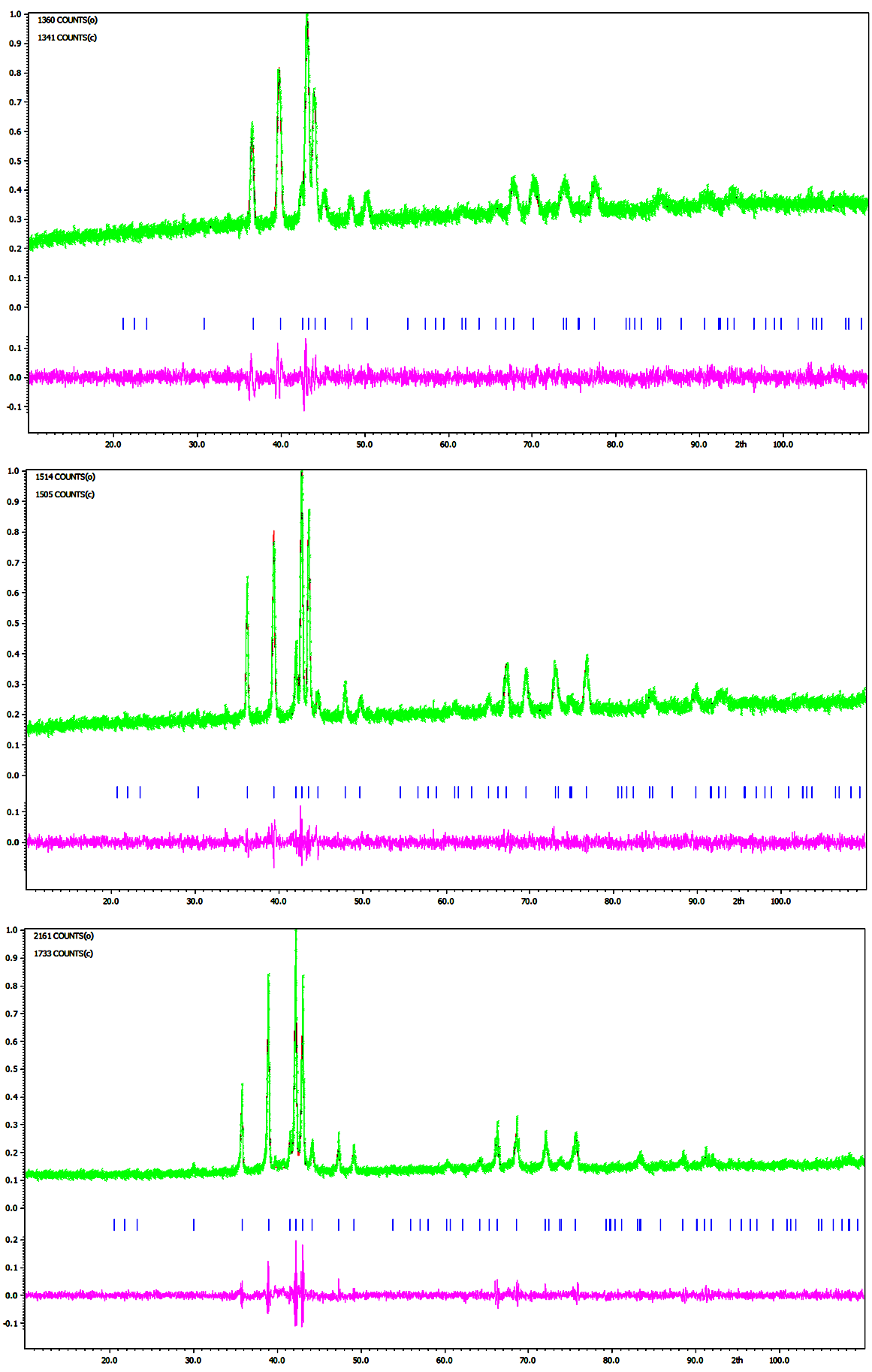 (S1a)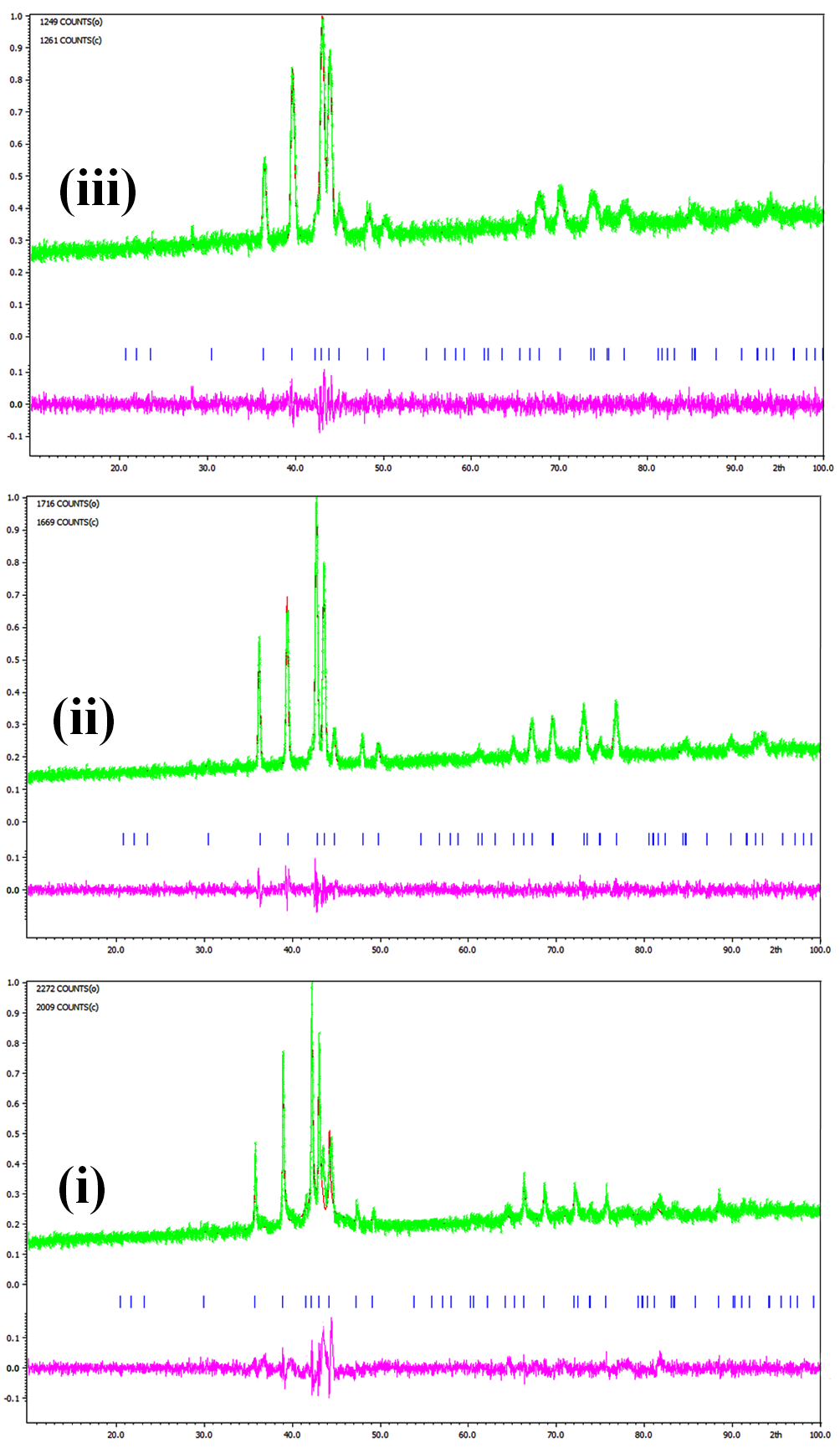 (S1b)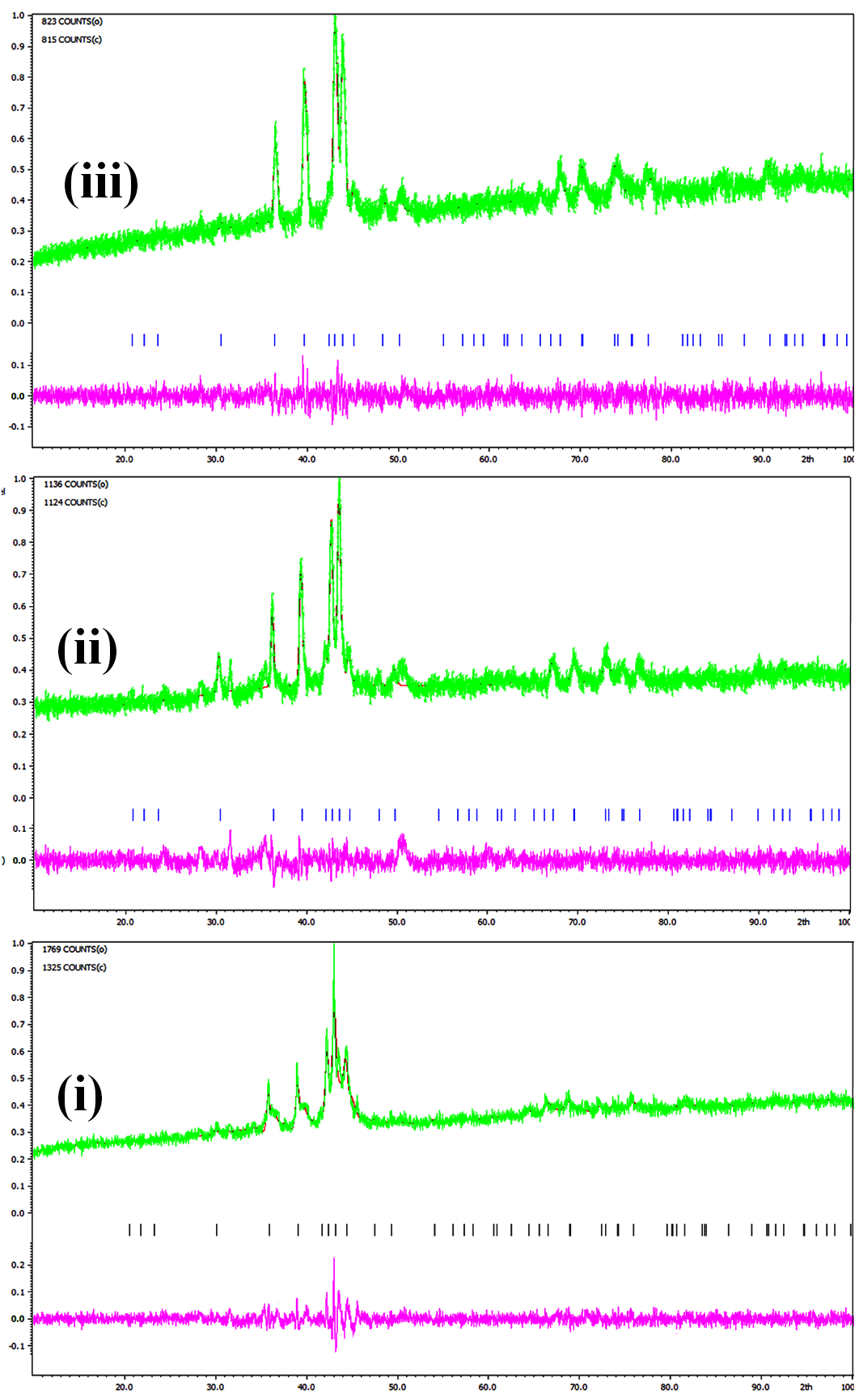 (S1c)Fig. S1 le-Bail profile fitting of  (a) as-cast (b) slow cooled and (c) rapidly quenched;  (i) Fe 0.5, (ii) Fe1.0 and (iii) Fe1.5 HEAs.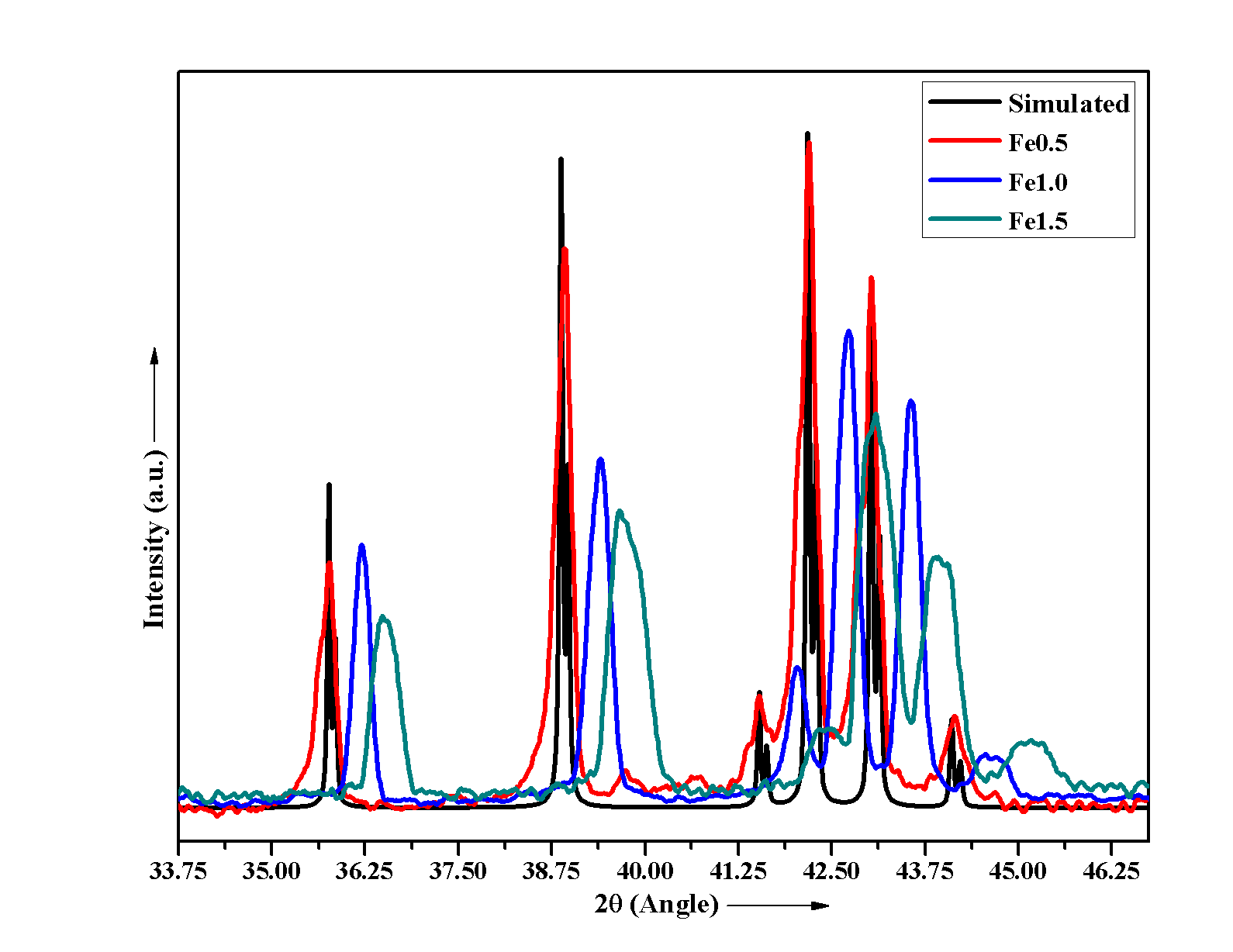 Fig. (S2) Magnified XRD patterns of simulated and experimentally observed Ti-Zr-V-Cr-Ni-Fe HEAs.Sample Namea(Å)c(Å)c/aGOFRpwRpFe0.55.03578.21991.63231.064.465.82Fe1.04.97768.11531.63040.923.955.04Fe1.5 4.95358.08791.63270.963.494.55SC Fe0.5 5.03278.21201.63171.404.836.57SC Fe1.04.97638.12841.63340.913.794.85SC Fe1.54.93658.04991.63070.893.314.23RQ Fe0.5 4.99568.14301.63001.033.074.14RQ Fe1.04.96988.12701.63530.993.754.87RQ Fe1.54.92958.04651.63230.903.904.98Hmix (kJ/mol)Ti-Zr0Ti-V-2Ti-Cr-7Ti-Ni-35Ti-Fe-17Zr-V-4Zr-Cr-12Zr-Ni-49Zr-Fe-25V-Cr-12V-Ni-18V-Fe-7Cr-Ni-7Cr-Fe-1Ni-Fe-2ElementAtomic radius (Å)Allen electronegativityVECMelting Temp. (°C)Fe1.24121.8081538Ni1.24591.88101455Cr1.24911.6561907V1.31601.5351910Ti1.46151.3841668Zr1.60251.3241855